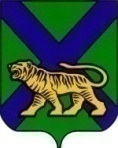 ТЕРРИТОРИАЛЬНАЯ ИЗБИРАТЕЛЬНАЯ КОМИССИЯ ПАРТИЗАНСКОГО РАЙОНАРЕШЕНИЕс. Владимиро-Александровское    О Плане работы территориальной избирательной комиссииПартизанского района  на 2015 годВ соответствии с подпунктом «в» пункта 10 статьи 23,  со статьей 26 Федерального закона от 12.06.2002 № 67-ФЗ «Об основных гарантиях избирательных прав и права на участие в референдуме граждан Российской Федерации», статьей 26 Избирательного кодекса Приморского края территориальная избирательная комиссия Партизанского районаРЕШИЛА:1. Утвердить план работы территориальной избирательной комиссии  Партизанского района на 2015 год (прилагается).2. Контроль за выполнением  мероприятий возложить на председателя территориальной избирательной комиссии  Партизанского района Ж.А.Запорощенко. ПЛАНработы территориальной избирательной комиссии Партизанского района на 2015 год1.Основные направления деятельностиОказание методической, информационной, организационной и правовой  помощи участковым избирательным комиссиям:- при подготовке и проведении выборов в органы государственной власти Приморского края и местного самоуправления, местных референдумов, голосования по изменению границ, преобразованию муниципальных образований, отзыва лиц, избираемых непосредственно гражданами;- при составлении финансовых отчетов о поступлении и расходовании средств бюджета, выделенных на подготовку и проведение выборов.Осуществление контроля: - за соблюдением избирательных прав граждан Российской Федерации при подготовке и проведении указанных выборов, рассмотрение обращений (жалоб, заявлений) на решения и действия (бездействие) участковых избирательных комиссий и их должностных лиц;- за деятельностью по осуществлению регистрации (учета) избирателей, участников референдума, составлением и уточнением списков избирателей на выборах в  органы местного самоуправления Партизанского муниципального района.Проведение антикоррупционной экспертизы нормативных правовых актов и проектов нормативных правовых актов в территориальной избирательной комиссии Партизанского района.Обеспечение эксплуатации и использования Государственной автоматизированной системы Российской Федерации «Выборы» при подготовке и проведении выборов и референдумов.Взаимодействие:- с Местными отделениями политических партий в Партизанском районе по вопросам их участия в избирательных кампаниях, оказание методической и консультативной помощи политическим партиям в вопросах практического применения законодательства Российской Федерации о выборах, постановлений и иных нормативных актов ЦИК России;- с администрациями Партизанского муниципального района,   сельских поселений Партизанского муниципального района по вопросам оказания содействия избирательным комиссиям в реализации их полномочий по подготовке и проведению выборов;- с ОУФМС России по Приморскому краю в Партизанском районе, отделом   ЗАГС   при  передаче  информации   для    формирования  и актуализации Регистра избирателей, участников референдума;- с правоохранительными органами по вопросам обеспечения законности и общественного порядка в период подготовки и проведения выборов и референдумов; - с молодежным Советом при Думе  Партизанского муниципального района, отделом по спорту и молодежной политике администрации Партизанского муниципального района, МКУ «Управление образовавния» ПМР, МКУ «Районная межпоселенческая библиотека» ПМР по вопросам повышения правовой культуры избирателей и оказанию содействия молодежным (общественным, спортивным) организациям по участию их в мероприятиях, проводимых территориальной избирательной комиссией  Партизанского района; - со средствами массовой информации в целях обеспечения открытости и гласности избирательных. Участие в реализации:- Программы ускоренного технического переоснащения избирательной системы Российской Федерации и Концепции развития Государственной автоматизированной системы Российской Федерации «Выборы» до 2016 года; - Концепции обучения кадров избирательных комиссий и других участников избирательного (референдумного) процесса в Российской Федерации в 2013–2015 годах.Организация и осуществление работы с резервом составов участковых избирательных комиссий Приморского края в Партизанском муниципальном районе. Совершенствование работы по размещению в сети Интернет информации о деятельности   территориальной избирательной комиссии Партизанского района.Реализация Сводного плана основных мероприятий по повышению квалификации организаторов выборов и правовой культуры избирателей в Партизанском муниципальном районе на 2015 год.II. Вопросы для рассмотрения на заседаниях территориальной избирательной комиссии Партизанского района III. Подготовка нормативных и иных актов (документов) 
территориальной избирательной комиссии  Партизанского районаIV. Обобщение и анализ правоприменительной деятельности в области избирательного процессаПодготовка информационной записки о выявленных в ходе проведения в 2015 году муниципальных выборов проблемах применения федерального и регионального законодательства о выборахV. Информационное обеспечение выборов, деятельности  территориальной избирательной комиссии  Партизанского районаПодготовка информационно-аналитических материалов по вопросам избирательного права и избирательного процесса (по отдельным поручениям) Подготовка и размещение информационных и иных материалов  территориальной избирательной комиссии  Партизанского района на сайтах  администрации Партизанского муниципального района в разделе «территориальная избирательная комиссия Партизанского района» VI. Мероприятия по обучению членов избирательных комиссий, работников аппаратов избирательных комиссий, иных участников избирательного процессаОбучение членов территориальных и участковых избирательных комиссий, лиц, зачисленных в резерв составов участковых избирательных комиссий (по отдельным решениям  территориальной избирательной комиссии  Партизанского района)  Участие в проведении общесистемных тренировок по использованию ГАС «Выборы» при подготовке выборов и референдумов в единый день голосования 13 сентября 2015 года с участием избирательных комиссий, действующих в Российской Федерации VII. Проведение совещаний, семинаров, конференций, выставок           Участие в организации и проведении Дня молодого избирателя           Проведение совещаний, семинаров-практикумов с председателями участковых комиссий избирательных участков  по различным вопросам функционирования территориальных и участковых избирательных комиссий, а также подготовки и проведения выборов и референдумов в Партизанском муниципальном районе (по отдельным решениям  территориальной избирательной комиссии Партизанского района)Проведение совещания с представителями политических партий по вопросам их участия в избирательном процессеПроведение заседаний Контрольно-ревизионной службы при территориальной избирательной комиссии   Партизанского района (по отдельному плану)весь период     					       О.В.Белянина19.01.2015                           № 395/102   Председатель комиссииЖ.А. Запорощенко    Секретарь комиссии     Т.И. МамоноваПриложениек решению территориальной избирательной комиссии Партизанского районаот 19 января 2015 года № 395/102№п/пВопросы для рассмотрения на заседаниях комиссииСрокиОтветственныеОтметка о выполнении123451.О Сводном плане основных мероприятий по повышению квалификации организаторов выборов и правовой культуры избирателей в Партизанском муниципальном районе на 2015 годуО плане проведения Дня молодого избирателя в Партизанском муниципальном районеО плане работы территориальной избирательной комиссии Партизанского района на 2015 годО деятельности территориальной избирательной комиссии Партизанского района по обучению организаторов выборов в 2014 годуО формировании резерва составов участковых избирательных комиссий О размещении на сайте администрации Партизанского муниципального района  информации о мероприятиях территориальной избирательной комиссии  Партизанского  районаянварьпредседатели ТИК, УИК12345 О работе территориальной избирательной комиссии с обращениями, заявлениями, жалобами 2.О результатах инвентаризации технологического оборудования О результатах деятельности Контрольно-ревизионной службы при территориальной избирательной комиссии Партизанского района по проверке финансовых отчетов УИК (выборы в сентябре 2014 г.)февральпредседатель ТИК,ведущий специалист – эксперт аппарата ТИК3.О работе по подбору кадров в резерв составов  участковых избирательных комиссий  О проведении Дня молодого избирателя в Партизанском районемартзам. председателя ТИК,председатели УИК 4.О мероприятиях по обеспечению избирательных прав людей с ограниченными физическими возможностями О размещении на сайте  администрации Партизанского муниципального района  информационных материалов о деятельности участковых избирательных комиссий      апрельпредседатель ТИК, председатель ВОИ Партизанского района5.  О совместной работе ТИК и отдела по спорту и молодежной политике администрации Партизанского муниципального района в области повышения правовой культуры молодых избирателей О проведении научно-практической конференции «Молодежь в избирательном праве» майпредседатель ТИК,ведущий специалист – эксперт аппарата ТИК6.О размещении на сайте администрации Партизанского муниципального района  решений, информационных и других материалов по подготовке и проведению кампании по выборам в сентябре 2015 г. глав и депутатов муниципальных комитетов сельских поселений Партизанского муниципального районаиюньпредседатель ТИК,ведущий специалист – эксперт аппарата ТИК123457.   О проверке достоверностей сведений кандидатов на должность глав   и депутатов муниципальных комитетов сельских поселений Партизанского муниципального района    О принятии решения о регистрации, либо отказе в регистрации кандидатов на должность глав   и депутатов муниципальных комитетов сельских поселений Партизанского муниципального района   Об утверждении текстов избирательных бюллетеней по выборам в сентябре 2015 года глав и депутатов муниципальных комитетов сельских поселений Партизанского муниципального районаиюль августчлены ТИК8.   О работе территориальной избирательной комиссии Партизанского района с обращениями, заявлениями, жалобами в период избирательной кампании по выборам в сентябре 2015 года глав и депутатов муниципальных комитетов сельских поселений Партизанского муниципального района    О результатах выборов    глав   и депутатов муниципальных комитетов сельских поселений Партизанского муниципального районасентябрьпредседатель ТИК9.О деятельности Контрольно-ревизионной службы в период избирательной кампании по выборам в сентябре 2015 года глав и депутатов муниципальных комитетов сельских поселений Партизанского муниципального районаоктябрьзаместитель председателя ТИК10.   Об итогах проведения   избирательной кампании по выборам в сентябре 2015 года глав и депутатов муниципальных комитетов сельских поселений Партизанского муниципального районаноябрьпредседатель ТИК11.О результатах деятельности территориальной и участковых избирательных комиссий Партизанского района  по обучению членов с правом решающего голоса и резерва составов участковых избирательных комиссий  декабрьпредседатель ТИК1234512.О результатах деятельности территориальной избирательной комиссии Партизанского района в 2011 -2015 годах    О плане основных мероприятий по повышению правовой культуры избирателей (участников референдума) и обучению организаторов выборов и референдумов на 2016 годдекабрьпредседатель ТИК          Проведение антикоррупционной экспертизы нормативных правовых актов и проектов нормативных правовых актов            Проведение антикоррупционной экспертизы нормативных правовых актов и проектов нормативных правовых актов  весь периодТ.И.Мамонова,  Пермяков Е.Н.          О работе   территориальной избирательной комиссии  Партизанского района по контролю за представлением финансовой отчетности Местными  отделениями политических партий  за  период избирательных кампаний в 2015  году.          О работе   территориальной избирательной комиссии  Партизанского района по контролю за представлением финансовой отчетности Местными  отделениями политических партий  за  период избирательных кампаний в 2015  году.ноябрьЖ.А. Запорощенко, О.В. Белянина, О.В. Цакун декабрь Ж.А. Запорощенко, О.В. Цакунвесь периодчлены    территориальной избирательной комиссии  Партизанского района весь периодТ.И.Мамонова, Г.А.Жижинавесь период                                                Ж.А. Запорощенко, О.В. Цакун, Г.А. Жижинаавгуст-сентябрь Ж.А. Запорощенко, О.В. Цакун, Г.А. Жижинафевраль О.В. Белянина, Т.И.Мамонова,       О.В. Цакун июнь - октябрьЖ.А. Запорощенко, О.В. Белянина, Т.И.Мамонова,       О.В. Цакун      май-июньЖ.А. Запорощенко, Т.И.Мамонова       